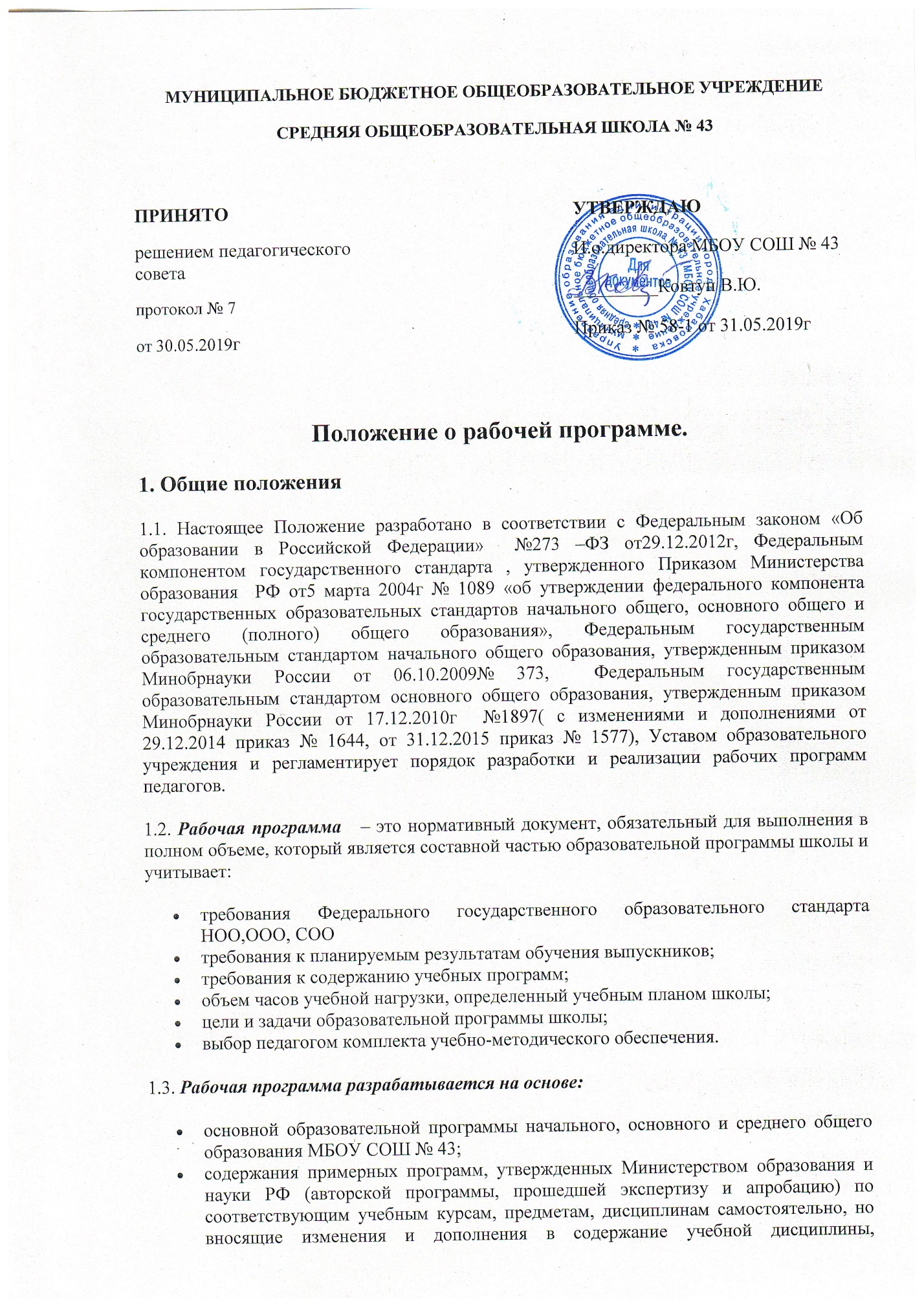 МУНИЦИПАЛЬНОЕ БЮДЖЕТНОЕ ОБЩЕОБРАЗОВАТЕЛЬНОЕ УЧРЕЖДЕНИЕ СРЕДНЯЯ ОБЩЕОБРАЗОВАТЕЛЬНАЯ ШКОЛА № 43Положение о рабочей программе.1. Общие положения1.1. Настоящее Положение разработано в соответствии с Федеральным законом «Об образовании в Российской Федерации»  №273 –ФЗ от29.12.2012г, Федеральным компонентом государственного стандарта , утвержденного Приказом Министерства образования  РФ от5 марта 2004г № 1089 «об утверждении федерального компонента государственных образовательных стандартов начального общего, основного общего и среднего (полного) общего образования», Федеральным государственным образовательным стандартом начального общего образования, утвержденным приказом Минобрнауки России от 06.10.2009№ 373,  Федеральным государственным образовательным стандартом основного общего образования, утвержденным приказом Минобрнауки России от 17.12.2010г  №1897( с изменениями и дополнениями от 29.12.2014 приказ № 1644, от 31.12.2015 приказ № 1577), Уставом образовательного учреждения и регламентирует порядок разработки и реализации рабочих программ педагогов.1.2. Рабочая программа   – это нормативный документ, обязательный для выполнения в полном объеме, который является составной частью образовательной программы школы и учитывает:требования Федерального государственного образовательного стандарта НОО,ООО, СООтребования к планируемым результатам обучения выпускников;требования к содержанию учебных программ;объем часов учебной нагрузки, определенный учебным планом школы;цели и задачи образовательной программы школы;выбор педагогом комплекта учебно-методического обеспечения.1.3. Рабочая программа разрабатывается на основе:основной образовательной программы начального, основного и среднего общего образования МБОУ СОШ № 43;содержания примерных программ, утвержденных Министерством образования и науки РФ (авторской программы, прошедшей экспертизу и апробацию) по соответствующим учебным курсам, предметам, дисциплинам самостоятельно, но вносящие изменения и дополнения в содержание учебной дисциплины, последовательность изучения тем, количество часов, использование организационных форм обучения и другие;федеральному перечню  учебников.1.4. Рабочая программа учебного курса, предмета, дисциплины (модуля) составляется на ступень обучения или на один год, является основой для создания учителем календарно-тематического планирования учебного предмета на каждый учебный год. Если в примерной программе не указано распределение часов по разделам и темам, а указано только общее количество часов, учитель в рабочей программе распределяет часы по разделам и темам самостоятельно, ориентируясь на используемые учебно-методические комплексы и индивидуальные особенности обучающихся.1.5. Функции рабочей программы:нормативная, то есть является документом, обязательным для выполнения в полном объеме;целеполагания, то есть определяет ценности и цели, ради достижения которых она введена в ту или иную образовательную область;определения содержания образования, то есть фиксирует состав элементов содержания, подлежащих усвоению учащимися (требования к минимуму содержания), а также степень их трудности;процессуальная, то есть определяет логическую последовательность усвоения элементов содержания, организационные формы и методы, средства и условия обучения;оценочная, то есть выявляет уровни усвоения элементов содержания, объекты контроля и критерии оценки уровня обученности учащихся.2.  Структура и составляющие рабочей программы.2.1. Структура рабочей программы является формой представления учебного предмета (курса) как целостной системы, отражающей внутреннюю логику организации учебно-методического материала и включает в себя следующие элементы:титульный лист (название программы);пояснительная записка;содержание учебного курса;требования к уровню подготовки учащихся (для ФКГОС);планируемые результаты освоения программы, курса, дисциплины (для ФГОС НОО и ООО);критерии оценки знаний, обучающихся;перечень учебно-методического обеспечения курса ;календарно-тематическое планирование2.2. Титульный лист – структурный элемент программы, представляющий сведения о названии программы, которое должно отражать её содержание, место в образовательном процессе, адресность. Титульный лист содержит следующие сведения:полное наименование школы;гриф утверждения рабочей программы (принято на педагогическом совете и утверждено директором школы с указанием даты);название учебного курса и ступени обучения, для которого написана программа;указание класса или параллели, на которой изучается программа;фамилия, имя и отчество составителя программы (одного или нескольких) с указанием должности и квалификационной категории;название города, в котором подготовлена программа;год разработки программы.2.3.  Пояснительная записка – структурный элемент программы, поясняющий:нормативно-правовые документы, на основе которых была составлена программа;общую характеристику учебного предмета (актуальность изучения данного курса);цели и задачи изучения программы;основные содержательные линии;место предмета в учебном плане.2.4. Содержание учебного курса - структурный элемент программы, включающийтематическое планирование, составленное в виде таблицы содержащей наименование темы курса, последовательность их изучения, общее количество часов, выделяемых как на изучение всего курса, так и на отдельные темы. Определяется особенностями класса, к котором преподается предмет, спецификой самого курса (например необходимостью проведения практических и лабораторных работ для предметов естественно-научного цикла или планированием семинаров, экскурсий, конференций и других форм проведения занятий),   краткую характеристику содержания курса (с указанием количества часов).Формирование содержания учебного курса осуществляется на основе принципов:единства содержания обучения на разных его уровнях;отражение в содержании обучения задач развития личности;научности и практической значимости содержания обучения;доступности обучения;соблюдение преемственности.2.5. Требования к уровню подготовки учащихся – структурный элемент программы, определяющий основные знания, умения и навыки, которыми должен овладеть учащийся в процессе изучения данного курса.2.6. Планируемые результаты освоения учебного курса  - структурный элемент программы, содержащий личностные, метапредметные и предметные результаты, которыми должен овладеть учащийся в процессе изучения данного курса	2.7. Критерии  оценки знаний обучающихся – структурный элемент программы, содержащийформы и виды контролякритерии оценивания письменных работ и устных ответов учащихся2.8. Перечень учебно-методического обеспечения курса - структурный элемент программы, включающий перечень использованной автором литературы. Элементы описания каждого произведения должны приводиться в алфавитном порядке и соответствовать требованиям к библиографическому описанию.2.9 Календарно-тематическое планирование – структурный элемент программы, составляется в виде таблицы с учетом специфики предмета. В обязательном порядке содержит:номер урока (сквозная нумерация)номер урока в теме (курсе)тема урокадомашнее заданиедата пландата фактпримечание3. Оформление рабочей программы.3.1. Текст набирается в редакторе Word for Windows шрифтом Times New Roman, 12-14, одинарный межстрочный интервал, переносы в тексте не ставятся, выравнивание по ширине, поля со всех сторон 2 см, центровка заголовков и абзацы в тексте выполняются при помощи средств Word, листы формата А4. Таблицы вставляются непосредственно в текст. Страницы нумеруются.3.2. Титульный лист считается первым, но не нумеруется. 3.3. Календарно-тематическое планирование представляется в виде таблицы.3.4. Перечень учебно-методического обеспечения курса строится в алфавитном порядке, с указанием города и названия издательства, года выпуска. Допускается оформление списка литературы по основным разделам изучаемого предмета (курса).4. Утверждение рабочей программы.4.1. Рабочая программа утверждается ежегодно в начале учебного года (до 05 сентября) педагогическим советом и приказом директора школы.4.2. При несоответствии рабочей программы установленным данным Положением требованиям, руководитель образовательного учреждения накладывает резолюцию о необходимости доработки с указанием конкретного срока исполнения.4.3. Все изменения, дополнения, вносимые педагогом в программу в течение учебного года, должны быть согласованы с заместителем директора, курирующим данного педагога, предмет, курс, направление деятельности. В случае внесения изменений в объеме более трех учебных часов необходимо получить согласование руководителя методического объединения учителей-предметников.5. Особенности хранения рабочей программы.5.1. Рабочая программа оформляется в папку и после ее утверждения хранится у учителя – предметника, осуществляющего обучение5.2. Утвержденная рабочая программа в электронном виде предоставляется заместителю директора по УВР, курирующему предмет, для размещения на сайте и осуществления контроля ее выполнения5.3 Календарно – тематическое планирование может быть подшито к рабочей программе, допускается его оформление в отдельную папку.ПРИНЯТОрешением педагогического советапротокол № 7  от 30.05.2019гУТВЕРЖДАЮИ.о.директора МБОУ СОШ № 43_________Ковтун В.Ю.Приказ №_____от____________г